EM. 370.13.23	   					    		   		       Lublin, 13 lipca 2023 r.Wykonawcy ubiegający sięo udzielenie zamówieniaDotyczy: Postępowania w trybie zapytania ofertowego na „Druk wraz z dostawą plakatów i mapek na potrzeby ZTM w Lublinie”, nr sprawy EM.370.13.23Zarząd Transportu Miejskiego informuje, że w postępowaniu w trybie zapytania ofertowego na „Druk wraz z dostawą plakatów i mapek na potrzeby ZTM w Lublinie”, nr sprawy EM.370.13.23 do Zamawiającego wpłynęły następujące pytania dotyczące wyjaśnienia treści zapytania ofertowego:Pytanie nr 1Czy istnieje możliwość przesłania zdjęcia dokładnie pokazującego jak ma wyglądać mapka z doklejonymi okładkami?
Z opisu przedmiotu zamówienia nie do końca wynika jak to ma być zrobione - co to znaczy "mapa wklejona do okładki"Odpowiedź do pytania nr 1:Format wyjściowy mapy to A2, falcowanie 4 + 4 łamy daje format A6 tj. 105 x 148 mm. Wzór łamania w załączeniu. Po złożeniu mapy powinna być ona wklejona w okładkę o parametrach zgodnych ze szczegółowym opisem przedmiotu zamówienia tj. format po złożeniu 110 x 153 mm (5 mm większa od mapki po złożeniu), papier: karton 250g + folia błysk jednostronnie, pełen kolor na stronie zewnętrznej. Wnętrze okładki białe. Przykłady mapki poniżej.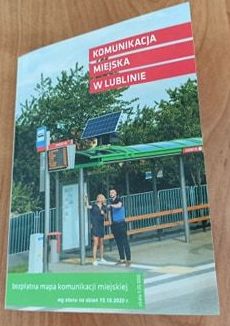 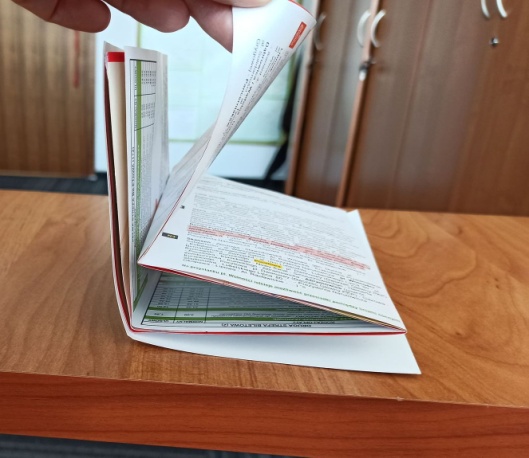 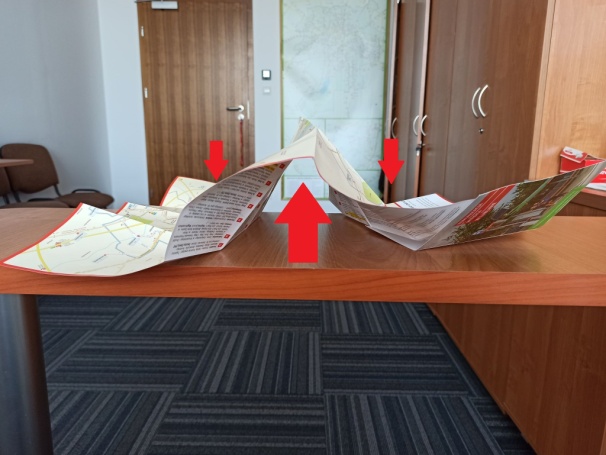 